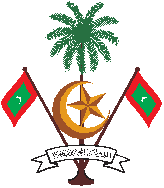 ހުވަދު އަތޮޅު އުތުރުބުރީ ނިލަންދޫ ކައުންސިލްގއ. ނިލަންދޫ، ދިވެހިރާއްޖެކައުންސިލްގެ ނިންމުންނިންމުން ނަންބަރު:ނިންމުން ނަންބަރު:409-A/2022/137409-A/2022/137409-A/2022/137ޖަލްސާ:2022 ވަނަ އަހަރުގެ 39 ވަނަ ރަސްމީ ޖަލްސާ (4 ވަނަ ކައުންސިލްގެ 70 ވަނަ ޖަލްސާ)2022 ވަނަ އަހަރުގެ 39 ވަނަ ރަސްމީ ޖަލްސާ (4 ވަނަ ކައުންސިލްގެ 70 ވަނަ ޖަލްސާ)ބޭއްވުނު ތާރީޚް:31 އޮކްޓޯބަރ 2022މައްސަލަމައްސަލަމައްސަލަމައްސަލަމައްސަލަމައްސަލަމައްސަލަމައްސަލަމައްސަލަމައްސަލަހުށަހެޅުނު މައްސަލަ:ޚަރަދުކުރުމަށް ފާސްކުރުން ހުށަހެޅުނު މައްސަލަ:ޚަރަދުކުރުމަށް ފާސްކުރުން ހުށަހެޅުނު މައްސަލަ:ޚަރަދުކުރުމަށް ފާސްކުރުން ހުށަހެޅުނު މައްސަލަ:ޚަރަދުކުރުމަށް ފާސްކުރުން ހުށަހެޅުނު މައްސަލަ:ޚަރަދުކުރުމަށް ފާސްކުރުން ހުށަހެޅުނު މައްސަލަ:ޚަރަދުކުރުމަށް ފާސްކުރުން ހުށަހެޅުނު މައްސަލަ:ޚަރަދުކުރުމަށް ފާސްކުރުން ހުށަހެޅުނު މައްސަލަ:ޚަރަދުކުރުމަށް ފާސްކުރުން ހުށަހެޅުނު މައްސަލަ:ޚަރަދުކުރުމަށް ފާސްކުރުން ހުށަހެޅުނު މައްސަލަ:ޚަރަދުކުރުމަށް ފާސްކުރުން މައްސަލަ ހުށަހެޅި ފަރާތް: އިދާރީ ސެކްޝަނުން މައްސަލަ ހުށަހެޅި ފަރާތް: އިދާރީ ސެކްޝަނުން މައްސަލަ ހުށަހެޅި ފަރާތް: އިދާރީ ސެކްޝަނުން މައްސަލަ ހުށަހެޅި ފަރާތް: އިދާރީ ސެކްޝަނުން މައްސަލަ ހުށަހެޅި ފަރާތް: އިދާރީ ސެކްޝަނުން މައްސަލަ ހުށަހެޅި ފަރާތް: އިދާރީ ސެކްޝަނުން މައްސަލަ ހުށަހެޅި ފަރާތް: އިދާރީ ސެކްޝަނުން މައްސަލަ ހުށަހެޅި ފަރާތް: އިދާރީ ސެކްޝަނުން މައްސަލަ ހުށަހެޅި ފަރާތް: އިދާރީ ސެކްޝަނުން މައްސަލަ ހުށަހެޅި ފަރާތް: އިދާރީ ސެކްޝަނުން ނިންމުންނިންމުންނިންމުންނިންމުންނިންމުންނިންމުންނިންމުންނިންމުންނިންމުންނިންމުންމައްސަލަ ނިމުނުގޮތް:މިގޮތުން މަޝްވަރާކޮށް ނިންމާފައިވަނީ ހުށަހެޅިފައިވާ -/37085.04 ރުފިޔާގެ ބިލްތަށް ހުށަހެޅިފައިވާ ގޮތަށް  ފާސްކުރުމަށް 31 އޮކްޓޯބަރ 2022 ވަނަ ދުވަހު ބޭއްވުނު މި ކައުންސިލްގެ 04 ވަނަ ދައުރުގެ 70 ވަނަ އާންމު ޖަލްސާ އިން އަދި 2022 ވަނަ އަހަރުގެ 39 ވަނަ އާންމު ޖަލްސާއިން ފާސްކުރެވުނުއެވެ.ބިލް ލިސްޓް މިލިޔުމާއިއެކު އެޓޭޗްކުރެވިފައިވާނެއެވެ.މައްސަލަ ނިމުނުގޮތް:މިގޮތުން މަޝްވަރާކޮށް ނިންމާފައިވަނީ ހުށަހެޅިފައިވާ -/37085.04 ރުފިޔާގެ ބިލްތަށް ހުށަހެޅިފައިވާ ގޮތަށް  ފާސްކުރުމަށް 31 އޮކްޓޯބަރ 2022 ވަނަ ދުވަހު ބޭއްވުނު މި ކައުންސިލްގެ 04 ވަނަ ދައުރުގެ 70 ވަނަ އާންމު ޖަލްސާ އިން އަދި 2022 ވަނަ އަހަރުގެ 39 ވަނަ އާންމު ޖަލްސާއިން ފާސްކުރެވުނުއެވެ.ބިލް ލިސްޓް މިލިޔުމާއިއެކު އެޓޭޗްކުރެވިފައިވާނެއެވެ.މައްސަލަ ނިމުނުގޮތް:މިގޮތުން މަޝްވަރާކޮށް ނިންމާފައިވަނީ ހުށަހެޅިފައިވާ -/37085.04 ރުފިޔާގެ ބިލްތަށް ހުށަހެޅިފައިވާ ގޮތަށް  ފާސްކުރުމަށް 31 އޮކްޓޯބަރ 2022 ވަނަ ދުވަހު ބޭއްވުނު މި ކައުންސިލްގެ 04 ވަނަ ދައުރުގެ 70 ވަނަ އާންމު ޖަލްސާ އިން އަދި 2022 ވަނަ އަހަރުގެ 39 ވަނަ އާންމު ޖަލްސާއިން ފާސްކުރެވުނުއެވެ.ބިލް ލިސްޓް މިލިޔުމާއިއެކު އެޓޭޗްކުރެވިފައިވާނެއެވެ.މައްސަލަ ނިމުނުގޮތް:މިގޮތުން މަޝްވަރާކޮށް ނިންމާފައިވަނީ ހުށަހެޅިފައިވާ -/37085.04 ރުފިޔާގެ ބިލްތަށް ހުށަހެޅިފައިވާ ގޮތަށް  ފާސްކުރުމަށް 31 އޮކްޓޯބަރ 2022 ވަނަ ދުވަހު ބޭއްވުނު މި ކައުންސިލްގެ 04 ވަނަ ދައުރުގެ 70 ވަނަ އާންމު ޖަލްސާ އިން އަދި 2022 ވަނަ އަހަރުގެ 39 ވަނަ އާންމު ޖަލްސާއިން ފާސްކުރެވުނުއެވެ.ބިލް ލިސްޓް މިލިޔުމާއިއެކު އެޓޭޗްކުރެވިފައިވާނެއެވެ.މައްސަލަ ނިމުނުގޮތް:މިގޮތުން މަޝްވަރާކޮށް ނިންމާފައިވަނީ ހުށަހެޅިފައިވާ -/37085.04 ރުފިޔާގެ ބިލްތަށް ހުށަހެޅިފައިވާ ގޮތަށް  ފާސްކުރުމަށް 31 އޮކްޓޯބަރ 2022 ވަނަ ދުވަހު ބޭއްވުނު މި ކައުންސިލްގެ 04 ވަނަ ދައުރުގެ 70 ވަނަ އާންމު ޖަލްސާ އިން އަދި 2022 ވަނަ އަހަރުގެ 39 ވަނަ އާންމު ޖަލްސާއިން ފާސްކުރެވުނުއެވެ.ބިލް ލިސްޓް މިލިޔުމާއިއެކު އެޓޭޗްކުރެވިފައިވާނެއެވެ.މައްސަލަ ނިމުނުގޮތް:މިގޮތުން މަޝްވަރާކޮށް ނިންމާފައިވަނީ ހުށަހެޅިފައިވާ -/37085.04 ރުފިޔާގެ ބިލްތަށް ހުށަހެޅިފައިވާ ގޮތަށް  ފާސްކުރުމަށް 31 އޮކްޓޯބަރ 2022 ވަނަ ދުވަހު ބޭއްވުނު މި ކައުންސިލްގެ 04 ވަނަ ދައުރުގެ 70 ވަނަ އާންމު ޖަލްސާ އިން އަދި 2022 ވަނަ އަހަރުގެ 39 ވަނަ އާންމު ޖަލްސާއިން ފާސްކުރެވުނުއެވެ.ބިލް ލިސްޓް މިލިޔުމާއިއެކު އެޓޭޗްކުރެވިފައިވާނެއެވެ.މައްސަލަ ނިމުނުގޮތް:މިގޮތުން މަޝްވަރާކޮށް ނިންމާފައިވަނީ ހުށަހެޅިފައިވާ -/37085.04 ރުފިޔާގެ ބިލްތަށް ހުށަހެޅިފައިވާ ގޮތަށް  ފާސްކުރުމަށް 31 އޮކްޓޯބަރ 2022 ވަނަ ދުވަހު ބޭއްވުނު މި ކައުންސިލްގެ 04 ވަނަ ދައުރުގެ 70 ވަނަ އާންމު ޖަލްސާ އިން އަދި 2022 ވަނަ އަހަރުގެ 39 ވަނަ އާންމު ޖަލްސާއިން ފާސްކުރެވުނުއެވެ.ބިލް ލިސްޓް މިލިޔުމާއިއެކު އެޓޭޗްކުރެވިފައިވާނެއެވެ.މައްސަލަ ނިމުނުގޮތް:މިގޮތުން މަޝްވަރާކޮށް ނިންމާފައިވަނީ ހުށަހެޅިފައިވާ -/37085.04 ރުފިޔާގެ ބިލްތަށް ހުށަހެޅިފައިވާ ގޮތަށް  ފާސްކުރުމަށް 31 އޮކްޓޯބަރ 2022 ވަނަ ދުވަހު ބޭއްވުނު މި ކައުންސިލްގެ 04 ވަނަ ދައުރުގެ 70 ވަނަ އާންމު ޖަލްސާ އިން އަދި 2022 ވަނަ އަހަރުގެ 39 ވަނަ އާންމު ޖަލްސާއިން ފާސްކުރެވުނުއެވެ.ބިލް ލިސްޓް މިލިޔުމާއިއެކު އެޓޭޗްކުރެވިފައިވާނެއެވެ.މައްސަލަ ނިމުނުގޮތް:މިގޮތުން މަޝްވަރާކޮށް ނިންމާފައިވަނީ ހުށަހެޅިފައިވާ -/37085.04 ރުފިޔާގެ ބިލްތަށް ހުށަހެޅިފައިވާ ގޮތަށް  ފާސްކުރުމަށް 31 އޮކްޓޯބަރ 2022 ވަނަ ދުވަހު ބޭއްވުނު މި ކައުންސިލްގެ 04 ވަނަ ދައުރުގެ 70 ވަނަ އާންމު ޖަލްސާ އިން އަދި 2022 ވަނަ އަހަރުގެ 39 ވަނަ އާންމު ޖަލްސާއިން ފާސްކުރެވުނުއެވެ.ބިލް ލިސްޓް މިލިޔުމާއިއެކު އެޓޭޗްކުރެވިފައިވާނެއެވެ.މައްސަލަ ނިމުނުގޮތް:މިގޮތުން މަޝްވަރާކޮށް ނިންމާފައިވަނީ ހުށަހެޅިފައިވާ -/37085.04 ރުފިޔާގެ ބިލްތަށް ހުށަހެޅިފައިވާ ގޮތަށް  ފާސްކުރުމަށް 31 އޮކްޓޯބަރ 2022 ވަނަ ދުވަހު ބޭއްވުނު މި ކައުންސިލްގެ 04 ވަނަ ދައުރުގެ 70 ވަނަ އާންމު ޖަލްސާ އިން އަދި 2022 ވަނަ އަހަރުގެ 39 ވަނަ އާންމު ޖަލްސާއިން ފާސްކުރެވުނުއެވެ.ބިލް ލިސްޓް މިލިޔުމާއިއެކު އެޓޭޗްކުރެވިފައިވާނެއެވެ.ހުށަހެޅުން ހުށަހެޅި: އިދާރީ ސެކްޝަންހުށަހެޅުން ހުށަހެޅި: އިދާރީ ސެކްޝަންހުށަހެޅުން ހުށަހެޅި: އިދާރީ ސެކްޝަންހުށަހެޅުން ހުށަހެޅި: އިދާރީ ސެކްޝަންހުށަހެޅުން ހުށަހެޅި: އިދާރީ ސެކްޝަންތާއީދު ކުރެއްވި: ތާއީދު ކުރެއްވި: ތާއީދު ކުރެއްވި: ތާއީދު ކުރެއްވި: ތާއީދު ކުރެއްވި: ވޯޓުދެއްވިގޮތްވޯޓުދެއްވިގޮތްވޯޓުދެއްވިގޮތްވޯޓުދެއްވިގޮތްވޯޓުދެއްވިގޮތްވޯޓުދެއްވިގޮތްވޯޓުދެއްވިގޮތްވޯޓުދެއްވިގޮތްވޯޓުދެއްވިގޮތްވޯޓުދެއްވިގޮތްވޯޓުގައި ބައިވެރިވި: 3ވޯޓުގައި ބައިވެރިވި: 3ފެންނަކަމަށް: 3ފެންނަކަމަށް: 3ފެންނަކަމަށް: 3ނުފެންނަކަމަށް: 00ނުފެންނަކަމަށް: 00ބައިވެވަޑައިނުގަންނަވާ: 01ބައިވެވަޑައިނުގަންނަވާ: 01ބައިވެވަޑައިނުގަންނަވާ: 01ފެންނަކަމަށް ވޯޓުދެއްވި މެންބަރުންގެ ސޮއި:ފެންނަކަމަށް ވޯޓުދެއްވި މެންބަރުންގެ ސޮއި:ފެންނަކަމަށް ވޯޓުދެއްވި މެންބަރުންގެ ސޮއި:ފެންނަކަމަށް ވޯޓުދެއްވި މެންބަރުންގެ ސޮއި:ފެންނަކަމަށް ވޯޓުދެއްވި މެންބަރުންގެ ސޮއި:ފެންނަކަމަށް ވޯޓުދެއްވި މެންބަރުންގެ ސޮއި:ފެންނަކަމަށް ވޯޓުދެއްވި މެންބަރުންގެ ސޮއި:ފެންނަކަމަށް ވޯޓުދެއްވި މެންބަރުންގެ ސޮއި:ފެންނަކަމަށް ވޯޓުދެއްވި މެންބަރުންގެ ސޮއި:ފެންނަކަމަށް ވޯޓުދެއްވި މެންބަރުންގެ ސޮއި:ނާޞިޙް އިބްރާހީމްޝަނީޒް މުޙައްމަދުޝަނީޒް މުޙައްމަދުޝަނީޒް މުޙައްމަދުޒިޔާދު މުޙައްމަދުޒިޔާދު މުޙައްމަދުއަހަރީ ޗުއްޓީގައިފާތިމަތު ނާދިޔާއަހަރީ ޗުއްޓީގައިފާތިމަތު ނާދިޔާއަހަރީ ޗުއްޓީގައިފާތިމަތު ނާދިޔާޢާއިޝަތު އަންވަރުވީމާ، މިނިންމުމާއި ގުޅިގެން ކައުންސިލްއިދާރާގެ ވެރިން، ސެކްޝަން އަދި ކޮމިޓީތަކުން މިނިންމުން ތަންފީޒުކުރުމަށް ކުރައްވަންޖެހޭ ކަންކަން ޤާނޫނާއި ޤަވާއިދާއި އެއްގޮތްވާ ގޮތުގެމަތީން ކުރިޔަށް ގެންދެވުމަށް ދެންނެވީމެވެ.        ނާސިޙް އިބްރާޙިމް       ކައުންސިލްގެ ރައީސްވީމާ، މިނިންމުމާއި ގުޅިގެން ކައުންސިލްއިދާރާގެ ވެރިން، ސެކްޝަން އަދި ކޮމިޓީތަކުން މިނިންމުން ތަންފީޒުކުރުމަށް ކުރައްވަންޖެހޭ ކަންކަން ޤާނޫނާއި ޤަވާއިދާއި އެއްގޮތްވާ ގޮތުގެމަތީން ކުރިޔަށް ގެންދެވުމަށް ދެންނެވީމެވެ.        ނާސިޙް އިބްރާޙިމް       ކައުންސިލްގެ ރައީސްވީމާ، މިނިންމުމާއި ގުޅިގެން ކައުންސިލްއިދާރާގެ ވެރިން، ސެކްޝަން އަދި ކޮމިޓީތަކުން މިނިންމުން ތަންފީޒުކުރުމަށް ކުރައްވަންޖެހޭ ކަންކަން ޤާނޫނާއި ޤަވާއިދާއި އެއްގޮތްވާ ގޮތުގެމަތީން ކުރިޔަށް ގެންދެވުމަށް ދެންނެވީމެވެ.        ނާސިޙް އިބްރާޙިމް       ކައުންސިލްގެ ރައީސްވީމާ، މިނިންމުމާއި ގުޅިގެން ކައުންސިލްއިދާރާގެ ވެރިން، ސެކްޝަން އަދި ކޮމިޓީތަކުން މިނިންމުން ތަންފީޒުކުރުމަށް ކުރައްވަންޖެހޭ ކަންކަން ޤާނޫނާއި ޤަވާއިދާއި އެއްގޮތްވާ ގޮތުގެމަތީން ކުރިޔަށް ގެންދެވުމަށް ދެންނެވީމެވެ.        ނާސިޙް އިބްރާޙިމް       ކައުންސިލްގެ ރައީސްވީމާ، މިނިންމުމާއި ގުޅިގެން ކައުންސިލްއިދާރާގެ ވެރިން، ސެކްޝަން އަދި ކޮމިޓީތަކުން މިނިންމުން ތަންފީޒުކުރުމަށް ކުރައްވަންޖެހޭ ކަންކަން ޤާނޫނާއި ޤަވާއިދާއި އެއްގޮތްވާ ގޮތުގެމަތީން ކުރިޔަށް ގެންދެވުމަށް ދެންނެވީމެވެ.        ނާސިޙް އިބްރާޙިމް       ކައުންސިލްގެ ރައީސްވީމާ، މިނިންމުމާއި ގުޅިގެން ކައުންސިލްއިދާރާގެ ވެރިން، ސެކްޝަން އަދި ކޮމިޓީތަކުން މިނިންމުން ތަންފީޒުކުރުމަށް ކުރައްވަންޖެހޭ ކަންކަން ޤާނޫނާއި ޤަވާއިދާއި އެއްގޮތްވާ ގޮތުގެމަތީން ކުރިޔަށް ގެންދެވުމަށް ދެންނެވީމެވެ.        ނާސިޙް އިބްރާޙިމް       ކައުންސިލްގެ ރައީސްވީމާ، މިނިންމުމާއި ގުޅިގެން ކައުންސިލްއިދާރާގެ ވެރިން، ސެކްޝަން އަދި ކޮމިޓީތަކުން މިނިންމުން ތަންފީޒުކުރުމަށް ކުރައްވަންޖެހޭ ކަންކަން ޤާނޫނާއި ޤަވާއިދާއި އެއްގޮތްވާ ގޮތުގެމަތީން ކުރިޔަށް ގެންދެވުމަށް ދެންނެވީމެވެ.        ނާސިޙް އިބްރާޙިމް       ކައުންސިލްގެ ރައީސްވީމާ، މިނިންމުމާއި ގުޅިގެން ކައުންސިލްއިދާރާގެ ވެރިން، ސެކްޝަން އަދި ކޮމިޓީތަކުން މިނިންމުން ތަންފީޒުކުރުމަށް ކުރައްވަންޖެހޭ ކަންކަން ޤާނޫނާއި ޤަވާއިދާއި އެއްގޮތްވާ ގޮތުގެމަތީން ކުރިޔަށް ގެންދެވުމަށް ދެންނެވީމެވެ.        ނާސިޙް އިބްރާޙިމް       ކައުންސިލްގެ ރައީސްވީމާ، މިނިންމުމާއި ގުޅިގެން ކައުންސިލްއިދާރާގެ ވެރިން، ސެކްޝަން އަދި ކޮމިޓީތަކުން މިނިންމުން ތަންފީޒުކުރުމަށް ކުރައްވަންޖެހޭ ކަންކަން ޤާނޫނާއި ޤަވާއިދާއި އެއްގޮތްވާ ގޮތުގެމަތީން ކުރިޔަށް ގެންދެވުމަށް ދެންނެވީމެވެ.        ނާސިޙް އިބްރާޙިމް       ކައުންސިލްގެ ރައީސްވީމާ، މިނިންމުމާއި ގުޅިގެން ކައުންސިލްއިދާރާގެ ވެރިން، ސެކްޝަން އަދި ކޮމިޓީތަކުން މިނިންމުން ތަންފީޒުކުރުމަށް ކުރައްވަންޖެހޭ ކަންކަން ޤާނޫނާއި ޤަވާއިދާއި އެއްގޮތްވާ ގޮތުގެމަތީން ކުރިޔަށް ގެންދެވުމަށް ދެންނެވީމެވެ.        ނާސިޙް އިބްރާޙިމް       ކައުންސިލްގެ ރައީސްޢަމަލުކުރަންވީ: ޢަމަލުކުރަންވީ: ޢަމަލުކުރަންވީ: ފޮނުވީ: ހާމިދު އިސްމާޢީލް/ ސެކްރެޓަރީ ޖެނެރަލްފޮނުވީ: ހާމިދު އިސްމާޢީލް/ ސެކްރެޓަރީ ޖެނެރަލްފޮނުވީ: ހާމިދު އިސްމާޢީލް/ ސެކްރެޓަރީ ޖެނެރަލްފޮނުވީ: ހާމިދު އިސްމާޢީލް/ ސެކްރެޓަރީ ޖެނެރަލްފޮނުވީ: ހާމިދު އިސްމާޢީލް/ ސެކްރެޓަރީ ޖެނެރަލްސޮއި: ސޮއި: 